Samodzielny Zespół Publicznych Zakładów Lecznictwa Otwartego	Warszawa Wesoła	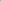 05-075 Warszawa-Wesoła, ul. Kilińskiego 48	4 tel./fax 22 773 74 50 NIP 822-18-47-147, REGON 011337194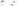 	Sprawa nr SZPZLO/…/2022	Warszawa, dnia 26 maja 2022 rokuDYREKTORSAMODZIELNEGO ZESPOŁU PUBLICZNYCH ZAKŁADÓWLECZNICTWA OTWARTEGO WARSZAWA - WESOŁA z siedzibą 05-075 Warszawa ul. Jana Kilińskiego 48zapraszado składania ofert w postępowaniu prowadzonym w trybie pozaustawowym zamówienie o wartości poniżej kwoty 130 000,00 zł netto, do którego nie znajdują zastosowania przepisy ustawy z dnia 11 września 2019 r. Prawo zamówień publicznych (Dz. U. z 2019 r. poz. 1843 z późn. zm.) na mocy art. 2 ust. 1 pkt 1) tejże ustawy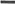 na:„DOSTAWĘ  LEKÓW”I.	Przedmiot zamówienia   Stała sukcesywna  dostawa leków do siedziby SZPZLO Warszawa - Wesoła.II.   OPIS PRZEDMIOTU ZAMÓWIENIA - ISTOTNE WARUNKI ZAMÓWIENIA1.	Przedmiotem zamówienia jest stała sukcesywna dostawa leków w asortymencie i ilościach         określonych w Formularzu asortymentowo - cenowym stanowiący, załącznik nr 2 do niniejszego         Zaproszenia.    2.	Realizacja umowy nastąpi na podstawie zamowień częściowych przekazywanych za pomocą          poczty elektronicznej.3.  	Każde zamówienie będzie podpisane przez Dyrektora SZPZLO Warszawa - Wesoła lub przez          osobę przez niego  upoważnioną4.  	Zamawiający zastrzega  sobie możliwość przesunięć między pozycjami w Formularzu          asortymentowo -cenowym pod warunkiem nieprzekroczenia wartości umowy ogółem.5.	Zamawiający zastrzega sobie prawo zmniejszenia zamówienia w zakresie rzeczowym i              ilościowym, jednak nie więcej niż o 30%. Zakup każdego towaru, uzależniony będzie od          rzeczywistych potrzeb Zamawiającego.6.	Dostarczone wyroby muszą posiadać okres zdatności do użycia nie krótszy niż 12 miesięcy           liczony od daty dostawy do siedziby Zamawiającego.7.	Oznakowanie dostarczonych leków, , opis wyrobu, etykiety    (oryginalne) muszą być          sporządzone w języku polskim.III. TERMIN WYKONANIA ZAMÓWIENIA  Zamówienie winno być zrealizowane w terminie 12 miesięcy od daty zawarcia umowy.IV. KRYTERIA OCENY OFERT1.	Zamawiający dokona wyboru oferty, która okaże się najkorzystniejsza w oparciu o przyjęte        kryterium oceny ofert:1) cena 100% - oferta z najniższą ceną otrzyma maksymalną ilość punktów, pozostałe oferty     otrzymają punkty wynikające z przeliczeń arytmetycznych.2.	Zamawiający dokona wyboru oferty, która uzyska najwyższą ilość punktów w oparciu o        kryteria, o których mowa w ust.1..3.	W trakcie dokonywania obliczeń Zamawiający zaokrągli wynik do dwóch miejsc po          przecinku.4.	Maksymalna ilość punktów, jaką Wykonawca może uzyskać w wyniku oceny według w/w         kryteriów wynosi 100 punktów.5.	W postępowaniu ocena ofert dokonana będzie  wyłącznie  w oparciu o poprawnie złożone        oferty poprzez platformę zakupową.6. 	Zastrzegamy, że postępowanie może zakończyć się brakiem wyboru oferty w przypadku         przekroczenia szacowanych środków.V. OPIS WARUNKÓW UDZIAŁU WYKONAWCÓW W POSTĘPOWANIU ORAZ OPIS     SPOSOBU DOKONYWANIA OCENY SPEŁNIENIA TYCH WARUNKÓW  1.	O udzielenie zamówienia publicznego mogą ubiegać się Wykonawcy, którzy:	nie podlegają wykluczeniu2.	spełniają warunki udziału w postepowaniu określone w art. 112 ust. 2 ustawy Prawo              zamówień publicznych, dotyczące:1)	zdolności do wystąpienia w obrocie gospodarczym2)	uprawnień do prowadzenia określonej działalności gospodarczej lub zawodowej, o ile              wynika to z odrębnych przepisów3)	sytuacji ekonomicznej lub finansowej4)	zdolności technicznej lub zawodowej.2.	Zamawiający oceni złożone oferty binarnie na zasadzie spełnia - nie spełnia.3.	Informacje o umowie:l) Umowa zostanie zawarta z wybranym Wykonawcą, zgodnie z załączonym wzorem.VI. WYMAGANE DOKUMENTY I OŚWIADCZENIA JAKIE MAJĄ DOSTARCZYĆ        WYKONAWCY W CELU  POTWIERDZENIA SPEŁNIENIA WARUNKÓW UDZIAŁU W       POSTĘPOWANIU1.	Ofertę podpisaną przez osobę upoważnioną do reprezentowania Wykonawcy należy złożyć          na formularzu oferty stanowiącym załącznik nr 1 do niniejszego Zaproszenia do złożenia oferty           wraz z wymaganymi załącznikami.2.	Oferta winna zawierać następujące załączniki (aktualne na dzień złożenia oferty):1)	odpis z właściwego rejestru - formy prowadzonej działalności, 2)	dokumenty składane w formie kserokopii winny być poświadczone za zgodność z oryginałem        przez osobę uprawnioną do reprezentowania Wykonawcy pieczątką i podpisem, ze wskazaniem       daty,5)	w przypadku Wykonawców działających jako konsorcjum - pełnomocnictwo lidera do       reprezentowania konsorcjum w konkursie i zawarcia umowy.VII. ZAPŁATA WYNAGRODZENIA1.	Zapłata  wynagrodzenia nastąpi na podstawie faktur częściowych wystawionych przez         Wykonawcę  po każdej dostawie częściowej, przelewem na wskazany na fakturze  rachunek         bankowy,  w terminie 30 dni od daty otrzymania prawidłowo wystawionej fakturyVIII. MIEJSCE ORAZ TERMIN ZŁOŻENIA  OTWARCIA OFERT1.	Oferty wyłącznie należy składać pocztą elektroniczną na adres platformazakupowa.pl.2.	Oferty składane na adresy e-mail Zamawiającego nie będą brane pod uwagę.3.	Adres platformy: https://platformazakupowa.pl/pn/szpzlowesola w zakładce          POSTĘPOWANIA w części dotyczącej niniejszego postępowania.4.	Zamawiający zaleca Wykonawcom dokonanie rejestracji na platformie zakupowej  w zakładce         „zostań wykonawcą”. Uprości to Wykonawcy składanie ofert oraz otrzymywanie na bieżąco          informacji o statusie postępowania. Rejestracja jest całkowicie darmowa.5.	Wykonawca posiadając konto na platformie zakupowej, gdzie sam fakt bycia zalogowanym          użytkownikiem automatycznie potwierdza ofertę - jeżeli nie jest zalogowany zostanie           poproszony o zalogowanie się do konta, które zostało przez Wykonawcę utworzone.6.	W przypadku gdy Wykonawca nie posiada konta na platformie zakupowej, po wypełnieniu         formularza składania oferty Wykonawca zostanie przekierowany do kroku drugiego, gdzie         zostanie poproszony o podanie danych kontaktowych. Po wykonaniu tego procesu system         generuje wiadomość na adres e-mail podany w formularzu, który zawiera link potwierdzający         złożenie oferty - wystarczy raz kliknąć i oferta zostaje potwierdzona.IX. TERMIN SKŁADANIA OFERT1.	Termin składania ofert upływa w dniu 09 czerwca2022 roku do godz. 12:00.2.	Termin otwarcia ofert – 09 czerwca 2022 roku godz. 12:15.3.	Oferty otrzymane przez Zamawiającego po tym terminie zostaną zwrócone.4.	Wykonawca może przed upływem terminu do składania ofert zmienić lub wycofać ofertę.X.  SPOSÓB PRZYGOTOWANIA OFERTY1.	Oferta musi być przygotowana w języku polskim, w sposób czytelny.2.	Dokumenty sporządzone w języku obcym są składane wraz z tłumaczeniem na język polski.3.	Wykonawca może złożyć wyłącznie jedną ofertę, w której może zaoferować tylko jedną cenę          na wybrane zadanie lub zadania.XI.   ZAWARTOŚĆ OFERTY1.	Formularz oferty wraz z 2.	Formularz asortymentowo — cenowyXII.   FORMALNOŚCI DOTYCZĄCE OCENY OFERT 1 PROWADZONYCH  NEGOCJACJI1.	Oferty złożone po terminie wskazanym w punkcie IX niniejszego zapytania ofertowego        Zamawiający odrzuci.2.	Zamawiający zastrzega sobie prawo do unieważnienia postępowania bez podania przyczyny.3.	Zamawiający zastrzega sobie prawo do uzupełnienia dokumentów potwierdzających warunki         udziału w postępowaniu.4.	Na realizację zamówienia Zamawiający zamierza przeznaczyć kwotę poniżej 130 000 zł netto.5.	Złożenie zapytania ofertowego, jak też otrzymanie w jego wyniku oferty nie jest        równoznaczne z udzieleniem zamówienia przez SZPZLO Warszawa — Wesoła (nie rodzi skutków        w postaci zawarcia umowy). Zamawiający zastrzega sobie prawo do odstąpienia od zamówienia        bez podania przyczyny oraz możliwość negocjacji przedstawionych warunków współpracy.6.	Powyższe zapytanie nie stanowi oferty w rozumieniu Kodeksu cywilnego.XIII.   ZAŁĄCZNIKI1.	Formularz oferty2.	Formularz asortymentowo — cenowy3.	Wzór umowyXIV.   KONTAKT W przypadku pytań:1)	merytorycznych, proszę o kontakt za pośrednictwem przycisku w prawym, dolnym rogu         formularza "Wyślij wiadomość” lub pod nr tel. 22 773 74 50 od poniedziałku do piątku w         godzinach: 7:30 — 15:00,2)	związanych z obsługą platformy, proszę o kontakt z Centrum Wsparcia Klienta platformy          zakupowej Open Nexus pod nr 221010202, czynnym od poniedziałku do piątku w godzinach         7:00  do 17:00.………………………………………….Podpis Dyrektora SZPZLO